SS John & Monica Catholic Primary School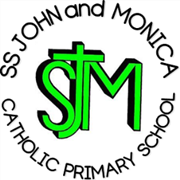 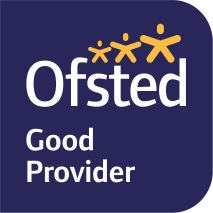 Head Teacher:									M.Elliott (B.Ed. Hons, NPQH)Chantry RoadMoseleyBirmingham B13 8DWTelephone: 0121 464 5868Email:         enquiry@stjonmon.bham.sch.ukWebsite:     www.stjonmon.bham.sch.ukTwitter:       @SSJohnMonicas 21.04.23Change – Length of School WeekDear Parents/Carers,The governments’ white paper ‘Opportunity for all’:https://www.gov.uk/government/publications/opportunity-for-all-strong-schools-with-great-teachers-for-your-child Sets an expectation that all state-funded mainstream schools will deliver a minimum length of school week of 32.5 hours as soon as they can, and from September 2023 at the latest. For this reason, we are planning to adjust the school starting and ending time from September 2023, in order to meet the 32.5 hours, which we are slightly short of by 10 minutes each day.The proposal would be to start school at 8.50am (instead of 8.55 am), and finish at 3.20pm (instead of 3.15pm). Please note gates would open at 8.40am (not 8.45am).I appreciate that these changes may affect you, in terms of childcare or working arrangements. For this reason, I would like to invite you to give your feedback by sending your responses to Governors of SS John and Monica School, headed – ‘Change in Length of School Week’. The consultation period will end at 12pm on Monday 5th June. The Governors will then consider the responses and will inform all families of the outcome, in order to facilitate any changes that may occur from September 2023.Yours sincerely,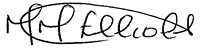 Mrs. M. ElliottHead Teacher